Home pageGoniometriaFUNZIONI GONIOMETRICHE DI ARCHI SPECIALI Gli angoli di 30° e  60°Rispetto ad una circonferenza goniometrica, consideriamo l’arco  di ampiezza    e  congiungiamo l’estremo libero dell’arco P con il centro O degli assi cartesiani e con il punto A, origine dell’arco, pertanto .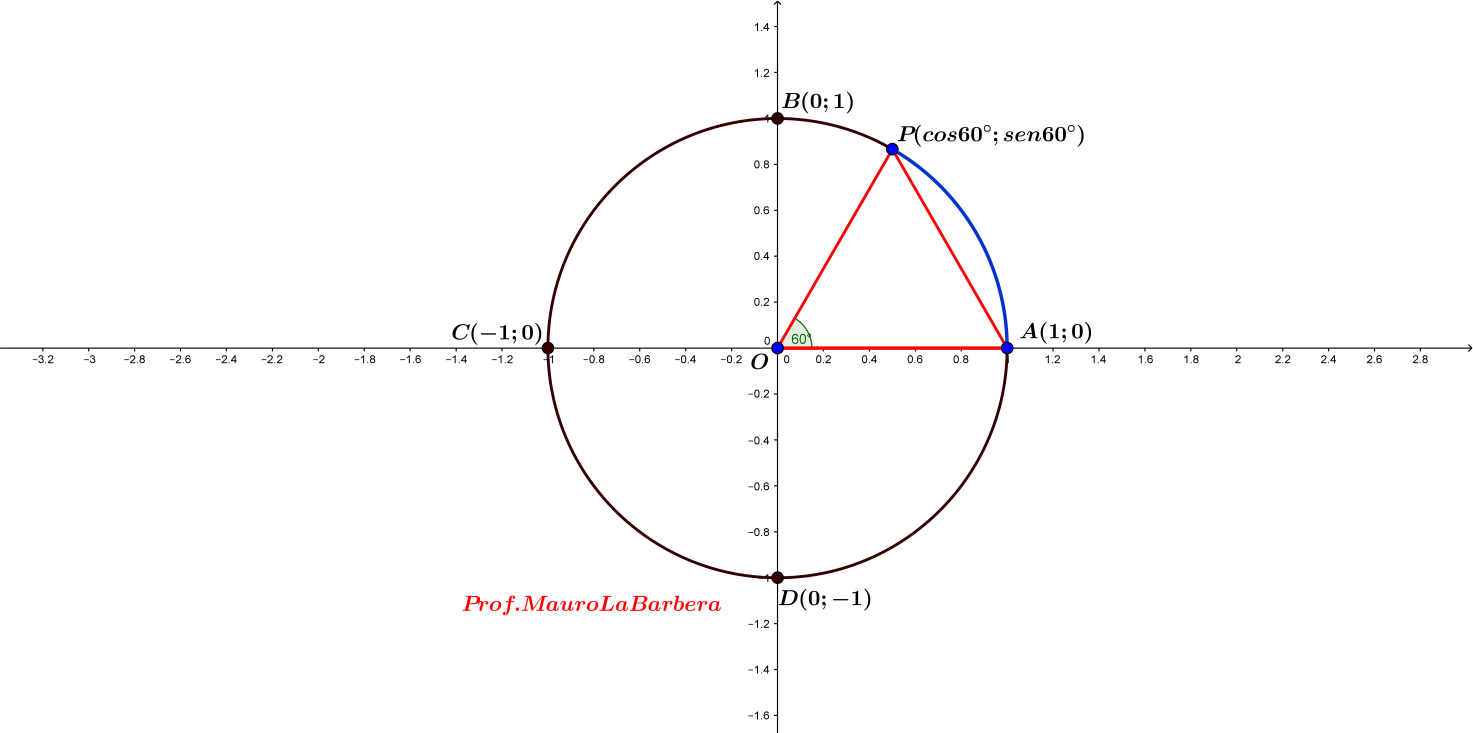 Come si nota in figura il triangolo OAP è equilatero, infatti il lato OP è uguale al lato OA essendo raggi della stessa circonferenza, ciò implica che gli angoli  e  sono uguali, ma sapendo che la somma degli angoli interni di un triangolo è uguale ad un angolo piatto si haCioè    Quindi il triangolo OAP è equiangolo e di conseguenza è equilatero. Tracciando nel triangolo OAP  l’altezza HP relativa al lato OA si ha la seguente figura: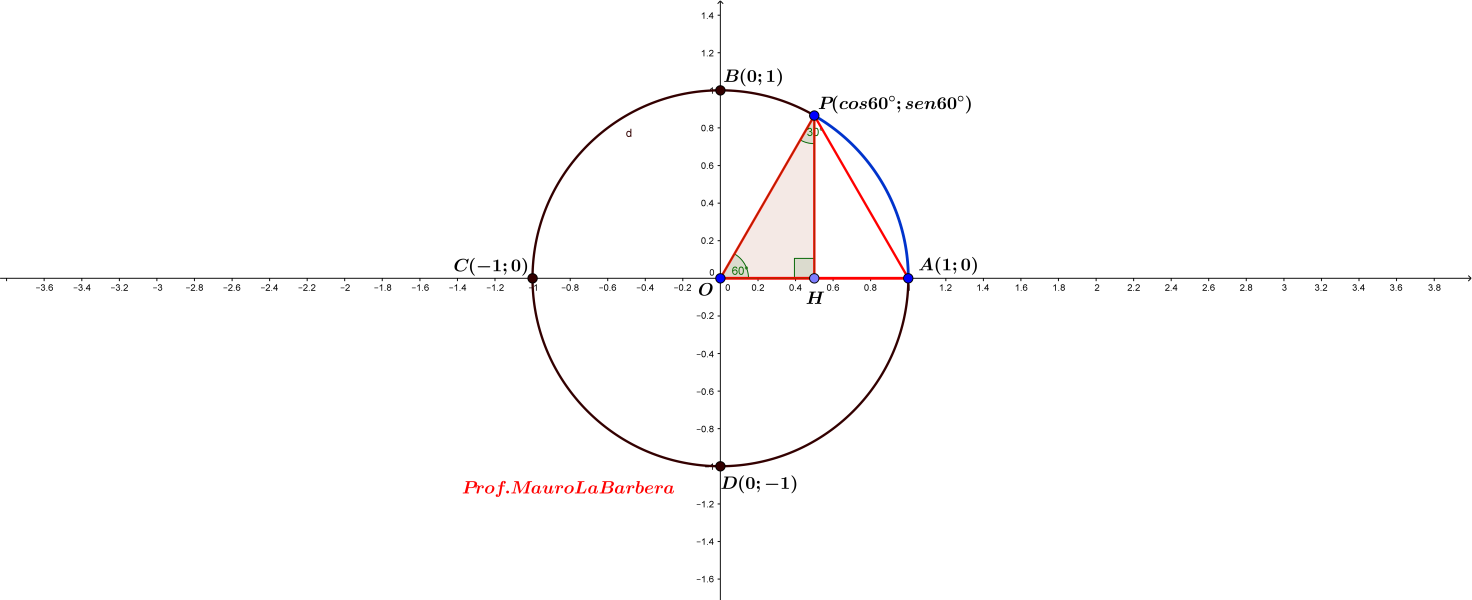 e sapendo che in un triangolo equilatero l’altezza relativa ad un lato è anche mediana si ottiene ed essendo  si ottiene  Inoltre, sapendo che in un triangolo equilatero l’altezza relativa ad un lato è anche bisettrice si haApplicando il Teorema di Pitagora al triangolo rettangolo OHP si può scrivereCalcolando il cateto maggiore HP si ottiene:Pertanto, per definizione di seno si ha   cioè    e per definizione di coseno si ha cioè 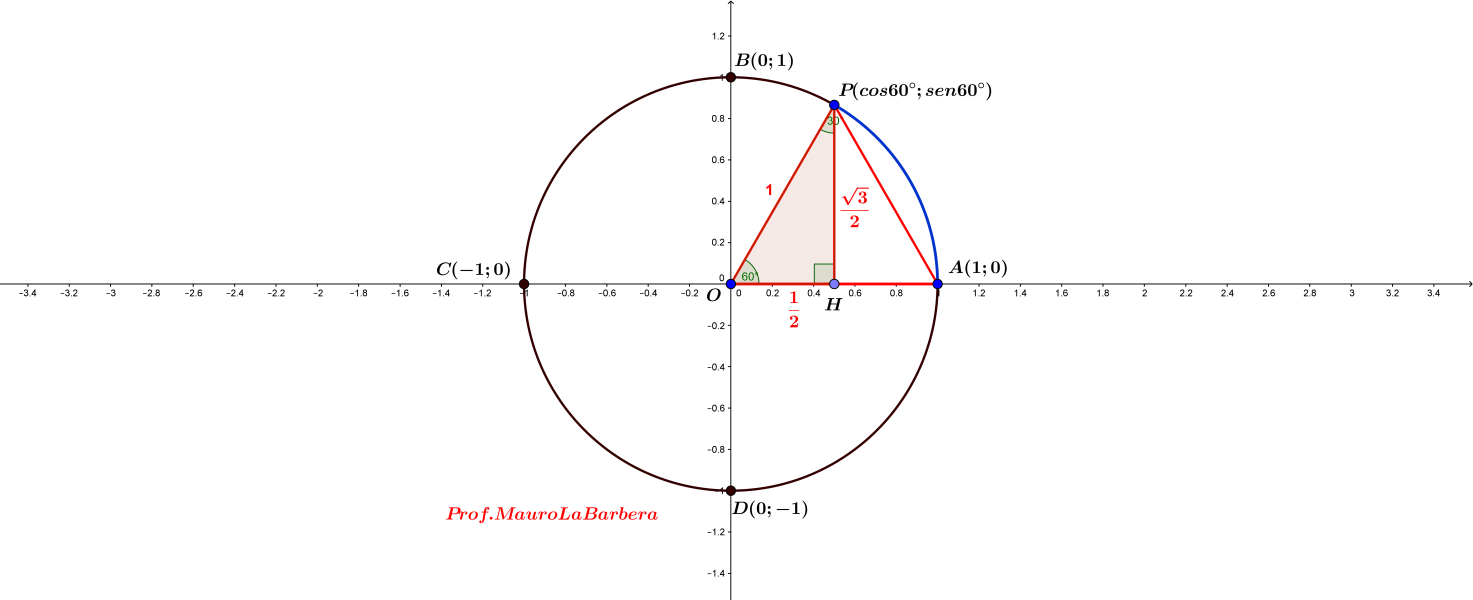 Osservazione:Analogamente si può dimostrare che     e      cioè      e    .FUNZIONI GONIOMETRICHE DI ARCHI SPECIALI L’angolo di 45°Rispetto ad una circonferenza goniometrica, consideriamo l’arco  di ampiezza    e  congiungiamo l’estremo libero dell’arco P con il centro O degli assi cartesiani, inoltre sia H la proiezione del punto P sull’asse delle ascisse, pertanto . 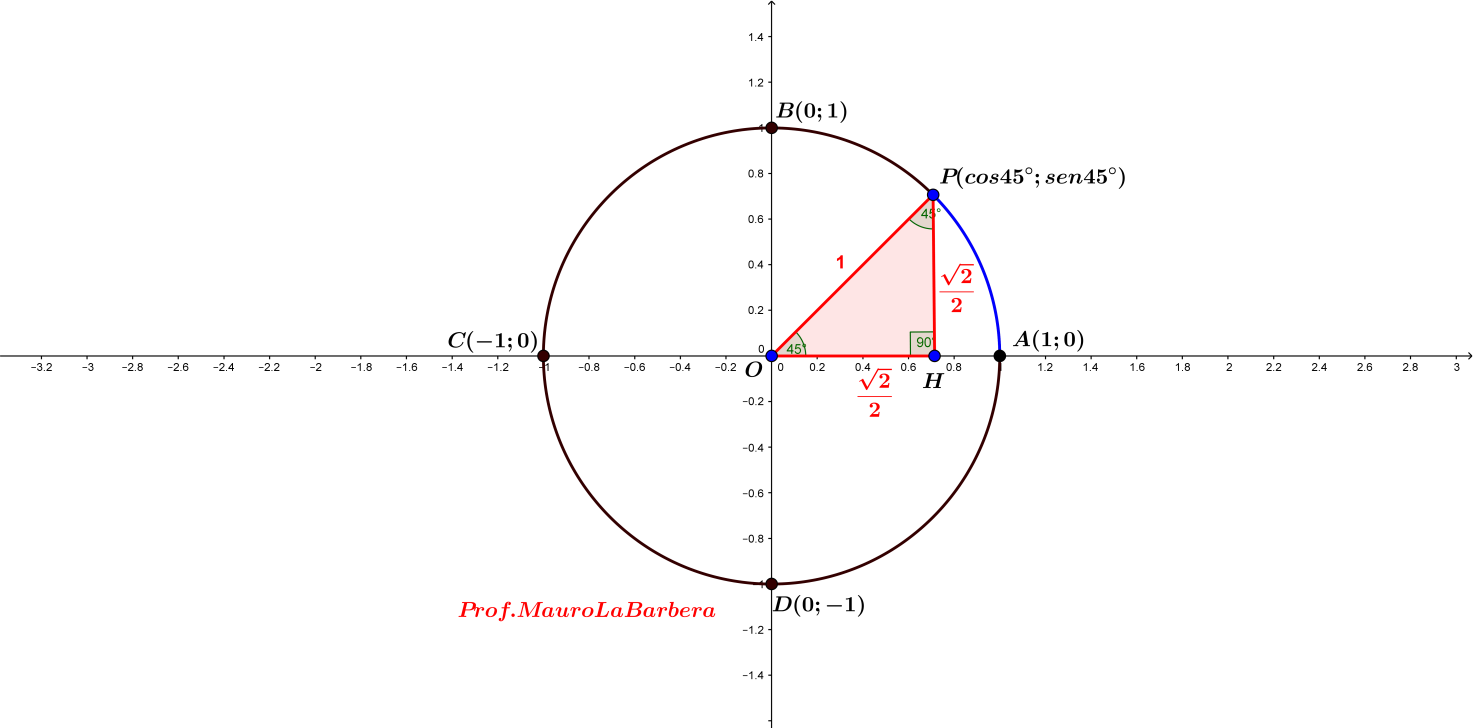 Come si nota in figura il triangolo OHP è rettangolo ed isoscele, infatti  ,in virtù del Teorema di Pitagora si haEd essendo i cateti uguali, cioè  si può scrivereDi conseguenza sapendo che  poiché raggio della circonferenza si ottienePertanto, per definizione di seno si ha   cioè    e per definizione di coseno si ha cioè  .